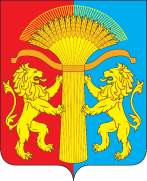 ГЛАВА КАНСКОГО РАЙОНАКРАСНОЯРСКОГО КРАЯРАСПОРЯЖЕНИЕ15.12.2022				   г. Канск				           № 36-рГО назначении публичных слушаний по проекту внесения изменений в Правила землепользования и застройки муниципального образования Филимоновский сельсоветВ соответствии со ст. 33 Градостроительного кодекса Российской Федерации, Федеральным законом от 06.10.2003 № 131-ФЗ «Об общих принципах организации местного самоуправления в Российской Федерации», Законом Красноярского края от 06.12.2005 № 16-4166 «О требованиях к составу                          и порядку деятельности комиссии по подготовке проекта Правил землепользования и застройки», решением Канского районного Совета депутатов от 04.07.2019 № 31-236 «Об утверждении положения об организации                                 и проведении публичных слушаний по вопросам градостроительной деятельности в Канском районе», руководствуясь ст. 14, 20 Устава Канского района Красноярского края, принимая во внимание заключение комиссии от 29.11.2022:1. Провести публичные слушания по проекту внесения изменений                       в Правила землепользования и застройки муниципального образования Филимоновский  сельсовет (далее – Проект) на территории Филимоновского сельсовета в срок  до 13.01.2023 года (включительно).2. Постоянно действующей комиссии по подготовке проекта по внесению изменений в Правила землепользования и застройки муниципального образования Филимоновский сельсовет, действующей на основании положения, утвержденного постановлением администрации Канского района от 27.03.2017    № 142-пг:2.1. Предоставить в администрацию Филимоновского сельсовета Проект внесения изменений в Правила землепользования и застройки муниципального образования Филимоновский сельсовет (далее – Проект) для ознакомления                       населения.2.2. Разместить извещение о проведении публичных слушаний согласно приложению 1 к настоящему распоряжению  и Проект согласно приложению 2 к настоящему распоряжению в официальном печатном издании «Вести Канского района» и на официальном сайте муниципального образования Канский район в информационно-телекоммуникационной сети «Интернет».3. Контроль за исполнением настоящего распоряжения возложить на заместителя Главы Канского района по оперативным вопросам Макарова С.И.4. Распоряжение вступает в силу со дня подписания.Исполняющий полномочияГлавы Канского района							      В.Н. КотинИЗВЕЩЕНИЕО проведении публичных слушаний по проекту внесения изменений в Правила землепользования и застройки муниципального образования Филимоновский сельсоветАдминистрация Канского района, сообщает о проведении публичных слушаний по проекту внесения изменений в правила землепользования и застройки муниципального образования Филимоновский сельсовет,  утвержденные решением Канского районного Совета депутатов от 20.02.2013 № 25-168 (далее – Проект),    в срок до 13.01.2023.Открытые обсуждения Проекта, вынесенного на публичные слушания, состоятся: - 13.01.2023 в 14 час. 00 мин. в здании администрации Филимоновского сельсовета по адресу: с. Филимоново, ул. Комсомольская, 2.В период с  13.12.2022 по 13.01.2023 будет организована экспозиция материалов по рассматриваемому Проекту по адресу: с.Филимоново, ул. Комсомольская, 2, время работы экспозиции все рабочие дни с 8:00 до 17:00.С материалами данного Проекта также можно будет ознакомиться во время проведения открытых обсуждений.Материалы по Проекту размещены в официальном печатном издании «Вести Канского района» и на  официальном сайте муниципального образования Канский район в информационно-телекоммуникационной сети «Интернет».Предполагаемый состав участников публичных слушаний: члены комиссии по подготовке Проекта, жители населенных пунктов входящих в состав Филимоновского сельсовета: с.Филимоново, с.Бережки, с.Крутая горка, с.Левобережное, с.Польное.	Участники открытого обсуждения регистрируются, регистрация осуществляется при наличии паспорта гражданина РФ. Начало регистрации: 13.01.2023 - с 13:00 до 14:00.Письменные предложения и замечания по Проекту, вынесенному на публичные слушания, направляются в комиссию в период с момента опубликования информационного сообщения о проведении публичных слушаний, но не позднее, чем за десять дней до окончания публичных слушаний                            по адресу: г. Канск, ул. Ленина, 4/1.Предложения и замечания по Проекту, вынесенному на публичные слушания, должны соответствовать предмету публичных слушаний.В индивидуальных, а также коллективных предложениях и замечаниях по Проекту, вынесенному на публичные слушания, указываются фамилия, имя, отчество, дата рождения, адрес места жительства, контактный телефон (при наличии), личная подпись гражданина или граждан, внесших предложения                 и замечания, и дата подписания. В коллективных предложениях и замечаниях по Проекту, вынесенному на публичные слушания, должны быть также указаны фамилия, имя, отчество, дата рождения, адрес места жительства, контактный телефон (при наличии) лица, которому гражданами поручено представлять данные предложения и замечания.Не включаются в протокол публичных слушаний предложения                            и замечания, не соответствующие требованиям, в том числе внесенные                         с нарушением установленных сроков, а также не относящиеся к предмету публичных слушаний.Все поступившие в комиссию предложения по Проекту, вынесенному на публичные слушания, регистрируются комиссией.	В разделе III Приложения к Решению Канского районного Совета депутатов от 20.02.2013 № 25-168 «О правилах землепользования и застройки муниципального образования Филимоновский сельсовет» статью 24 изложить в следующей редакции:«1. Зоны жилой малоэтажной застройки включают в себя участки территории населенного пункта, предназначенные для размещения секционных, блокированных многоквартирных жилых домов малой этажности для постоянного проживания.В зонах жилой малоэтажной застройки допускается размещение объектов, связанных с проживанием граждан и не оказывающих негативного воздействия на окружающую среду, а также стоянок, гаражей, площадок для временной парковки автотранспорта, объектов социального, коммунально-бытового назначения, линейных объектов в случаях, предусмотренных настоящей статьей.2. Основной вид разрешенного использования:1) размещение малоэтажных многоквартирных домов (многоквартирные дома высотой до 4 этажей, включая мансардный);2) обустройство спортивных и детских площадок, площадок для отдыха; 3) размещение объектов обслуживания жилой застройки во встроенных, пристроенных и встроенно-пристроенных помещениях малоэтажного многоквартирного дома, если общая площадь таких помещений в малоэтажном многоквартирном доме не составляет более 15% общей площади помещений дома;4) размещение гаражей для собственных нужд.3. Вспомогательные виды разрешенного использования:1) размещение автостоянок "гостевых" для временной парковки автотранспорта;2) размещение подземных, полуподземных гаражей-стоянок для индивидуальных легковых автомобилей;3) размещение гаражей для индивидуальных легковых автомобилей боксового типа, встроенных и встроенно-пристроенных гаражей;4) размещение линейных объектов, связанных с объектами, расположенными в зоне жилой малоэтажной застройки, а также в смежных территориальных зонах, либо с обслуживанием таких объектов;5) размещение спортивных площадок, не требующих установления санитарно-защитных зон;6) размещение элементов благоустройства;7) размещение детских площадок, площадок отдыха, хозяйственных площадок с элементами озеленения, площадки для выгула собак с элементами озеленения;8) приквартирные палисадники;9) ЦТП, ТП;10) размещение встроенно-пристроенных: учреждений, организаций, предприятий культурно-бытового обслуживания; административных учреждений; тамбуров, лестниц;11) размещение магазинов, предприятий общественного питания;12) размещение аптек;13) размещение отделений связи;4. Условно разрешенные виды использования:1) размещение 2-, 5-этажных многоквартирных жилых домов;2) размещение домов для престарелых и инвалидов, детских домов, домов ребенка;3) размещение учреждений жилищно-коммунального хозяйства;4) размещение учреждений среднего специального и профессионального образования без учебно-лабораторных и учебно-производственных корпусов и мастерских;5) размещение учреждений социальной защиты;6) размещение объектов социального, коммунально-бытового назначения (ателье, парикмахерские, общественные бани, мастерские по ремонту товаров личного и бытового потребления, иные объекты обслуживания, связанные с проживанием граждан и предназначенные для оказания бытовых услуг);7) размещение оздоровительных и социально-реабилитационных центров;8) размещение конфессиональных объектов;9) размещение поликлиник, амбулаторий, ФАП;10) размещение физкультурно-оздоровительных сооружений;11) размещение учреждений культуры и искусства;12) размещение финансово-кредитных учреждений;13) размещение гостиниц;14) размещение автостоянок для постоянного хранения легковых автомобилей;15) размещение гаражей для легковых автомобилей боксового типа, встроенных и встроенно-пристроенных гаражей;16) размещение отделений, пунктов полиции.5. Предельные параметры разрешенного строительства, реконструкции объектов капитального строительства:1) этажность - не более 3 этажей, в том числе с мансардой;2) отступ от границы территориальной зоны до зданий, строений, сооружений при осуществлении строительства в кварталах новой жилой застройки - не менее 3 м;3) в условиях реконструкции, строительство жилых зданий и гаражей допускается по границе территориальной зоны или в соответствии со сложившимися местными традициями и действующими нормативами;4) коэффициент застройки - не более 0,30;5) коэффициент свободных территорий - не менее 0,70;6) противопожарные расстояния от границ застройки до лесных массивов должны быть не менее 15 метров.7) Размер земельных участков для размещения одноэтажных гаражей должен быть не более 30 кв.м. 8) Группы гаражей для легковых автомобилей боксового типа должны содержать не более 20 блоков каждая.9) Расстояние от гаражей до жилых домов должно быть не менее 15 м.10) Расстояние до въездов в гаражи и выездов из них должно быть не меньше 20 м. от улиц и дорог местного значения.6. Площадь, занимаемая объектами, размещение которых настоящей статьей определено в качестве вспомогательных видов разрешенного использования и условно разрешенных видов использования, не должна превышать 15% площади квартала, иного элемента планировочной структуры зоны жилой малоэтажной застройки.».Приложение 1к распоряжению Главы Канского района         от ________ №____ - рГПриложение 2к распоряжению Главы Канского района от ________ № _____ - рГ